УТВЕРЖДАЮПроректор по учебной  работе Л.В. Ватлина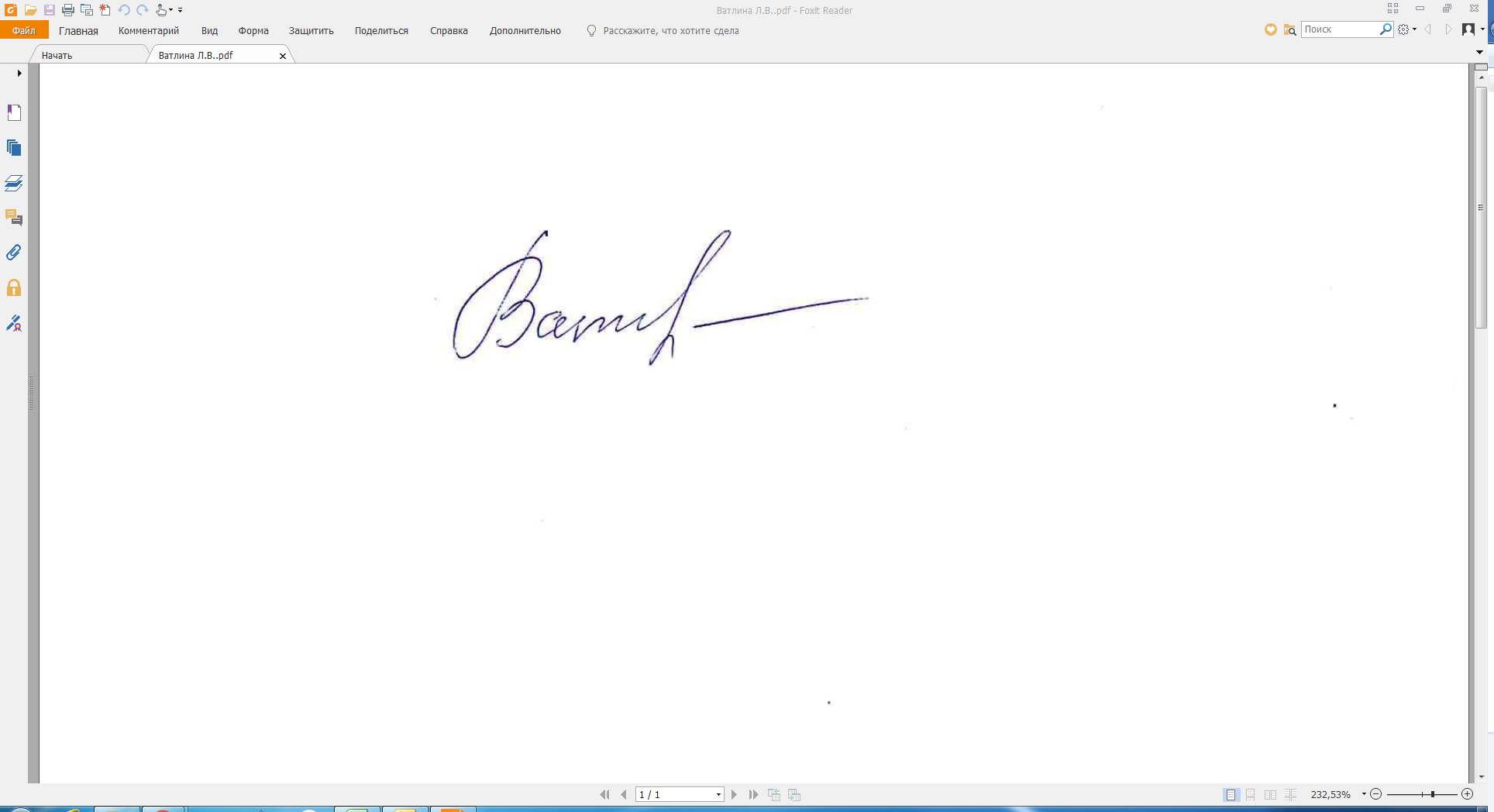 31.05.2023 г.ПРОГРАММА 
ГОСУДАРСТВЕННОЙ ИТОГОВОЙ АТТЕСТАЦИИ ПО ОБРАЗОВАТЕЛЬНОЙ ПРОГРАММЕНаправление подготовки 
38.03.06 ТОРГОВОЕ ДЕЛОНаправленность (профиль): Маркетинг и логистика в торговлеПрограмма бакалавриатаКвалификация: БакалаврТрудоемкость: 9 з.е.Новосибирск 
2023Программа государственной итоговой аттестации разработана в соответствии с требованиями Федерального государственного образовательного стандарта по направлению подготовки 38.03.06 Торговое дело, утвержденного приказом Министерства науки и высшего образования Российской Федерации от 12 августа 2020 года № 963.Автор Стребкова Л.Н., канд. экон. наук, доцент кафедры торгового дела и рекламыРецензент  Кондратьева О.В., канд. экон. наук, доцент кафедры торгового дела и рекламы РЕКОМЕНДОВАНО К ИСПОЛЬЗОВАНИЮ В УЧЕБНОМ ПРОЦЕССЕ
на заседании кафедры торгового дела и рекламы, протокол от 31 мая 2023 г. № 9.СОДЕРЖАНИЕОБЩИЕ ПОЛОЖЕНИЯГосударственная итоговая аттестация проводится в целях определения соответствия результатов освоения обучающимися основной образовательной программы (ООП) требованиям соответствующего Федерального государственного образовательного стандарта утвержденного Приказом Министерства науки и высшего образования Российской Федерации от 12 августа 2020 года № 963.Государственная итоговая аттестация (ГИА) в соответствии с ООП по направлению подготовки 38.03.06 Торговое дело, направленность (профиль): «Маркетинг и логистика в торговле» проводится в форме аттестационных испытаний:- государственного экзамена;- защиты выпускной квалификационной работы.Программа Государственной итоговой аттестации (ГИА) разработана на основании следующих нормативных документов:Федеральный закон от 29 декабря 2012 года № 273-ФЗ «Об образовании в Российской Федерации»;Приказ Министерства науки и высшего образования Российской Федерации от 06.04.2021 № 245 «Об утверждении Порядка организации и осуществления образовательной деятельности по образовательным программам высшего образования - программам бакалавриата, программам специалитета, программам магистратуры»;Приказ Министерства образования и науки Российской Федерации от 29 июня 2015 года № 636 «Об утверждении Порядка проведения государственной итоговой аттестации по образовательным программам высшего образования – программам бакалавриата, программам специалитета и программам магистратуры» (в редакции приказов Министерства образования и науки Российской Федерации от 09 февраля.2016 года № 86, от 28 апреля 2016 года № 502, от 27 марта 2020 года № 490);Приказ Минобрнауки России от 23.08.2017 № 816 «Об утверждении Порядка применения организациями, осуществляющими образовательную деятельность, электронного обучения, дистанционных образовательных технологий при реализации образовательных программ»;– Федеральный государственный образовательный стандарт высшего образования - бакалавриат по направлению подготовки 38.03.06 Торговое дело, утвержденный Приказом Министерства науки и высшего образования Российской Федерации от 12 августа 2020 года № 963, зарегистрированный в Минюсте РФ 25 августа 2020 года № 59428;Приказ Министерства науки и высшего образования РФ от 19  июля 2022 г. № 662 «О внесении изменений в федеральные государственные стандарты высшего образования», зарегистрированный в Минюсте РФ 07 октября 2022 года № 70414;Приказ Министерства науки и высшего образования РФ от 27  февраля 2023 г. № 208 «О внесении изменений в федеральные государственные стандарты высшего образования», зарегистрированный в Минюсте РФ 31 марта 2023 года № 72833;– Приказ Министерства труда и социальной защиты Российской Федерации от 10 сентября 2015 г. № 625н «Об утверждении профессионального стандарта «Специалист в сфере закупок», зарегистрированный в Минюсте России 07 октября 2015 г. № 39210;Приказ Министерства труда и социальной защиты Российской Федерации от 04 июня 2018 г. № 366н «Об утверждении профессионального стандарта «Маркетолог», зарегистрированный в Минюсте России 21 июня 2018 г. № 51397;Основная профессиональная образовательная программа (ОПОП)  по направлению подготовки 38.03.06 Торговое дело, направленность (профиль) «Маркетинг и логистика в торговле» от 31 мая 2023г.;Локальные акты и положения автономной некоммерческой образовательной организации высшего образования Центросоюза Российской Федерации «Сибирский университет потребительской кооперации».Государственная итоговая аттестация в полном объеме относится к базовой части образовательной программы.Общий объем всех государственных аттестационных испытаний, входящих в состав государственной итоговой аттестации, в соответствии с ФГОС ВО по направлению подготовки 38.03.06 Торговое дело, направленность (профиль) «Маркетинг и логистика в торговле» и утвержденным учебным планом, составляет 9 зачетных единиц, в том числе:на государственный экзамен (включая подготовку к сдаче и сдачу государственного экзамена) – 3 зачетных единиц;на защиту выпускной квалификационной работы (включая подготовку к процедуре защиты и процедуру защиты) – 6 зачетных единиц.В соответствии с утвержденным учебным планом и календарным учебным графиком:на подготовку к сдаче и сдачу государственного экзамена отводится 2 недели;на подготовку к процедуре защиты и процедуру защиты выпускной квалификационной работы отводится 4 недели. К государственным аттестационным испытаниям, входящим в состав ГИА, допускается обучающийся, в полном объеме выполнивший учебный план основной образовательной программы высшего образования по направлению подготовки 38.03.06 Торговое дело, направленность (профиль) «Маркетинг и логистика в торговле», и не имеющее академической задолженности.Государственная итоговая аттестация проводится в очной форме в аудиториях университета или с применением электронного обучения, дистанционных образовательных технологий.Обеспечение проведения государственной итоговой аттестации по образовательным программам осуществляют: сектор учебной работы учебно-методического управления, деканат, выпускающая кафедра.ХАРАКТЕРИСТИКА ПРОФЕССИОНАЛЬНОЙ ДЕЯТЕЛЬНОСТИ В СООТВЕТСТВИИ С ОПОП2.1. Область профессиональной деятельности выпускников, освоивших программу бакалавриата, включает:– 08 Финансы и экономика (в сферах: исследований, анализа и прогнозирования социально-экономических процессов и явлений в сфере обращения, тенденций развития мировой и национальной торговой индустрии (центры экономического анализа, правительственный сектор, общественные организации); торговой деятельности (торговые, торгово-посреднические, снабженческо-сбытовые, логистические и внешнеторговые организации); коммерческой деятельности в реальном секторе экономики (промышленность, сельское хозяйство, сервис и оказание услуг населению).2.2 Типы задач и задачи профессиональной деятельности выпускников:  аналитический;организационно-управленческий.Выпускники, освоившие программу бакалавриата, готовы решать следующие профессиональные задачи:осуществление, контроль и управление закупками;разработка и реализация комплекса маркетинга на основе результатов маркетинговых исследований.2.3 Объектами профессиональной деятельности выпускников, освоивших программу бакалавриата, являются: товары потребительского и производственно-технического назначения; услуги по торговому, логистическому и рекламному обслуживанию покупателей;коммерческие, маркетинговые, логистические процессы;выявляемые и формируемые потребности; логистические цепи и системы.Таблица 1РЕЗУЛЬТАТЫ ОСВОЕНИЯ КОМПЕТЕНЦИЙ, ПРОВЕРЯЕМЫЕ В ХОДЕ ГОСУДАРСТВЕННОЙ ИТОГОВОЙ АТТЕСТАЦИИ Перечень профессиональных компетенций, которыми должен обладать выпускник в результате освоения ОПОП, приведён в таблице 4.Таблица 4Перечень профессиональных компетенций,  соотнесенных с 
характеристиками профессиональной деятельности4. ПРОГРАММА ГОСУДАРСТВЕННОГО ЭКЗАМЕНАГосударственный экзамен проводится по дисциплинам образовательной программы, которые формируют компетенции, результаты освоения которых имеют определяющее значение для профессиональной деятельности выпускников: «Маркетинг в отраслях и сферах деятельности», «Маркетинговые исследования», «Закупочная логистика», «Распределительная логистика», «Транспортная логистика», «Стратегический маркетинг», «Технологии маркетинговых коммуникаций».4.1. Экзаменационные материалы Государственного экзаменаЭкзаменационные материалы отражают содержание проверяемых теоретических знаний и практических умений, формируемых компетенций в соответствии с ФГОС ВО по направлению подготовки 38.03.06 Торговое дело, рабочими программами дисциплин, выносимых на государственный экзамен, охватывают их наиболее актуальные разделы и темы.4.1.1. Перечень вопросов, выносимых на государственный экзаменПримерный перечень вопросов, выносимых на государственный экзамен для проверки степени сформированности компетенций.4.1.2. Перечень профессиональных задач, на основе которых разработаны практико-ориентированные ситуационные задания билета:решение оперативных и тактических задач в торгово-экономической, торгово-организационной, торгово-технологической и административно-управленческой сферах;сбор, обработка и анализ данных, необходимых для решения оперативных и тактических задач в сфере профессиональной деятельности;анализ торгово-экономических процессов;предложение экономически и финансово обоснованных организационно-управленческих решений в профессиональной деятельности;использование современных информационных технологий и программных средств при решении профессиональных задач;составление планов и обоснование закупок;осуществление процедуры закупок;осуществление подготовки и проведение маркетингового исследования;формирование предложений по совершенствованию товарной и ценовой политики;формирование предложений по совершенствованию систем сбыта и продаж;формирование предложений по улучшению системы продвижения товаров (услуг) организации.Ситуационное  задание представляет собой практико-ориентированный кейс и основано на широком использовании межпредметных связей. Пример ситуационного задания:Магазин продает бытовую технику. Предложите формы и методы продажи холодильников и охарактеризуйте их. Обоснуйте свой выбор. Сформируйте перечень услуг, которые можно оказывать покупателям при продаже данных  товаров. Поясните влияние уровня оказания этих услуг на конкурентоспособность  торговой организации.Структура экзаменационного билета со схемой ответаЗадания государственного экзамена направлены на выявление теоретической подготовки для решения профессиональных задач и включают вопросы по дисциплинам, включенным в программу ГИА.Билеты для государственного экзамена разрабатываются кафедрой торгового дела и рекламы, рассматриваются на заседании кафедры, одобряются Советом торгово-технологического факультета и утверждаются проректором по учебной работе.Билеты составлены таким образом, что позволяют выявить профессиональную подготовленность выпускников по широкому кругу вопросов.В каждом экзаменационном билете дается два вопроса и одно ситуационное задание.Структура экзаменационного билета со схемой ответа.Например:Методы продажи товаров в розничной торговле, их характеристика.Переменные сегментирования, характерные для потребительского рынка. Ситуационная задача.Оптово-розничный магазин, являющийся торговой организацией, специализируется на продаже мелким оптовикам и конечным потребителям широкого и глубокого ассортимента посуды. Определите оптимальный тип (формат). Какие, на ваш взгляд, товарные группы должны быть представлены в данном магазине? Дайте определение понятия «качество торгового обслуживания». Назовите составляющие качества торгового обслуживания. Поясните влияние качества торгового обслуживания на уровень конкурентоспособности торговой организации (предприятия).  В ответе на первый вопрос необходимо отразить:что понимается под методом продажи;перечислить методы розничной продажи товаров;дать характеристику каждому методу продажи и привести примеры.Раскрывая особенности розничной продажи товаров, необходимо пояснить какие факторы оказывают влияние на выбор метода продажи товаров. В ответе на второй вопрос необходимо отразить:что понимается под потребительским рынком;определить критерии сегментирования;пояснить как может быть осуществлено сегментирование потребительского рынка.В ответе на третий вопрос необходимо решить конкретную ситуацию, ответив на вопросы. Рекомендации обучающимся по подготовке к государственному экзаменуРекомендации по подготовке к государственному экзамену представлены в Положении о проведении государственной итоговой аттестации по образовательным программам высшего образования – программам бакалавриата, программам специалитета и программам магистратуры в СибУПК (утв. протоколом Ученого совета от 29 августа 2022 г. №1).При подготовке к государственному экзамену обучающийся не менее чем за шесть месяцев знакомится с перечнем вопросов, вынесенных на государственный экзамен и списком рекомендуемой литературы. Государственный экзамен (ГЭ) проводится после завершения освоения выпускником ООП в полном объёме в сроки ГИА, которые определяются учебным планом в соответствии с утвержденным календарным учебным графиком университета на учебный год. Графики сдачи ГЭ разрабатываются торгово-технологическим деканатом, согласовываются с УМУ и утверждаются проректором по учебной работе не позднее чем за месяц до начала ГИА. Сразу после утверждения специалисты деканата информируют обучающихся о графике сдачи ГЭ. Оценка соответствия уровня подготовки выпускника требованиям ФГОС осуществляется ГЭК по направлению 38.03.06 Торговое дело. Государственный экзамен по направлению 38.03.06 Торговое дело проводится в форме государственного экзамена по комплексу дисциплин, обеспечивающих теоретическую основу профессиональной подготовки с целью определения соответствия знаний выпускника требованиям ФГОС ВО по направлению.Экзаменационные задания государственного экзамена (билеты) составляются на основе экзаменационных заданий текущей аттестации по дисциплинам, вошедшим в программу государственного экзамена. Экзаменационные задания подготавливаются ведущими преподавателями кафедры торгового дела и рекламы и позволяют проводить анализ уровня сформированности профессиональных компетенций обучающихся. Задания обновляются ежегодно, обсуждаются на кафедре торгового дела и рекламы, рассматриваются на заседании совета торгово-технологического факультета и утверждаются проректором по учебной работе университета. Индивидуальное экзаменационное задание включает два теоретических вопроса и ситуацию, содержащую практические проблемы в сфере маркетинга и логистики. Проанализировав ситуацию, экзаменуемый должен ответить на представленные в ней вопросы. Общий уровень сложности ситуации, предлагаемой для обсуждения, одинаковый по всем вариантам билетов. Форма проведения государственного экзамена предусматривает устный ответ на вопросы экзаменационного билета. Для подготовки обучающемуся отводится не менее 1 академического часа, за это время он должен сформулировать ответ по каждому вопросу билета и предложить возможное разрешение ситуационной задачи. Во время подготовки рекомендуется, составить развернутый план, которому и необходимо следовать во время сдачи экзамена.Обучающийся вправе выбирать любую точку зрения по дискуссионной проблеме, но с условием достаточной аргументации своей позиции.  Индивидуальные экзаменационные задания составлены с учетом содержания дисциплин, выносимых на государственный экзамен и перечня профессиональных задач, которые должен уметь решать выпускник университета, получающий квалификацию бакалавра.Государственная итоговая аттестация проводится государственной экзаменационной комиссией. Результаты государственного аттестационного испытания, проводимого в устной форме, объявляются в день его проведения. Решение комиссии принимаются простым большинством голосов состава комиссий, участвующих в заседании. При равном числе голосов председатель обладает правом решающего голоса. Результаты государственного экзамена определяется оценками "отлично", "хорошо", "удовлетворительно", "неудовлетворительно". Оценки "отлично", "хорошо", "удовлетворительно" означают успешное прохождение государственного аттестационного испытания.Обучающийся имеет право подать в апелляционную комиссию письменную апелляцию о нарушении, по его мнению, установленной процедуры проведения государственного аттестационного испытания и (или) несогласии с результатами государственного экзамена.Проведение ГИА с применением дистанционных образовательных технологий (ДОТ) допускается в случаях объективной невозможности обучающегося лично присутствовать, в том числе в случае введения органами государственной власти особого режима ограничительных мер. Обучающийся должен сообщить в заявлении на имя ректора о необходимости прохождения ГИА с применением ДОТ. При введении органами государственной власти ограничительных мер решение о применении ДОТ принимает Университет.ГИА с применением ДОТ проводится в режиме видеоконференции. Государственный экзамен также проводится в устной форме с обязательной идентификацией личности обучающегося путем предъявления паспорта. Ссылки на подключение в режиме видеоконференции секретарь ГИА рассылает до проведения государственного экзамена. Обучающиеся должны обеспечить наличие микрофона и веб-камеры. В день государственного экзамена обучающийся подключается к системе видеоконференции. Секретарь проводит идентификацию личности обучающегося, проверяет отсутствие посторонних и предметы на столе у обучающегося. Обучающиеся называют номер билета государственного экзамена, и секретарь высылает его через чат. На подготовку отводится не более 1 академического часа. По истечении времени на подготовку обучающихся вызываются по списку. Обучающийся отвечает на вопросы билета и на дополнительные вопросы государственной комиссии.Решение об оценках обучающихся ГЭК принимает решение на закрытом совещании. Председатель ГЭК объявляет результаты посредством видеоконференцсвязи.4.4.Перечень рекомендуемой литературы для подготовки к государственному экзамену4.4.1 Основная литератураКоммерческая логистика : учебное пособие / под общ. ред. Н.А. Нагапетьянца. — 2-е изд., испр. и доп. — Москва : ИНФРА-М, 2021. — 259 с. — (Высшее образование: Бакалавриат). — DOI 10.12737/1064902. - ISBN 978-5-16-015875-4. - Текст : электронный. - URL: https://znanium.com/catalog/product/1064902Логистика: практикум для бакалавров : учебное пособие / С. В. Карпова, А. А. Арский, В. В. Борщ [и др.] ; под общ. ред. С. В. Карповой. — Москва : Вузовский учебник : ИНФРА-М, 2020. — 139 с. - ISBN 978-5-9558-0545-0. - Текст : электронный. - URL: https://znanium.com/catalog/product/1036533Маркетинг в отраслях и сферах деятельности : учебник для бакалавров / под ред. А. Л. Абаева, В. А. Алексунина, М. Т. Гуриевой. — 2-е изд., перераб. и доп. — Москва : Издательско-торговая корпорация «Дашков и К°», 2020. — 433 с. - ISBN 978-5-394-03753-5. - Текст : электронный. - URL: https://znanium.com/catalog/product/1091105Носов, А. Л. Логистика : учебное пособие / А. Л. Носов. — Москва : Магистр : Инфра-М, 2021. — 184 с. - (Бакалавриат). - ISBN 978-5-9776-0315-7. - Текст : электронный. - URL: https://znanium.com/catalog/product/1181040Нуралиев, С. У. Маркетинг : учебник для бакалавров / С. У. Нуралиев, Д. С. Нуралиева. — 2-е изд., стер. — Москва : Издатель-ско-торговая корпорация «Дашков и К°», 2020. — 360 с. - ISBN 978-5-394-03577-7. - Текст : электронный. - URL: https://znanium.com/catalog/product/1093217Сафронова, Н. Б. Маркетинговые исследования : учебное пособие / Н. Б. Сафронова, И. Е. Корнеева. — 2-е изд., стер. — Москва : Издательско-торговая корпорация«Дашков и К°», 2019. - 294 с. - ISBN 978-5-394-03074-1. - Текст : электронный. - URL: https://znanium.com/catalog/product/1093671Синяева, И. М. Маркетинг в предпринимательской деятельности : учебник / И. М. Синяева, С. В. Земляк, В. В. Синяев ; под ред. проф. Л. П. Дашкова. — 6-е изд., стер. — Москва : Издательско-торговая корпорация «Дашков и К°», 2019. — 266 с. - ISBN 978-5-394-03160-1. - Текст : электронный. - URL: https://znanium.com/catalog/product/1093517Скляр, Е. Н. Маркетинговые исследования : практикум / Е. Н. Скляр, Г. И. Авдеенко, В. А. Алексунин. — 2-е изд., стер. — Москва : Издательско-торговая корпорация «Дашков и К°», 2020. — 214 с. - ISBN 978-5-394-03602-6. - Текст : электронный. - URL: https://znanium.com/catalog/product/1091794Соловьев, Б. А. Маркетинг : учебник / Б.А. Соловьев, А.А. Меш-ков, Б.В. Мусатов. — Москва : ИНФРА-М, 2020. — 337 с. — (Высшее образование: Бакалавриат). - ISBN 978-5-16-003647-2. - Текст : электронный. - URL: https://znanium.com/catalog/product/1078335Тультаев, Т. А. Маркетинг услуг : учебник / Т.А. Тультаев. — Москва : ИНФРА-М, 2020. — 208 с. — (Высшее образование). - ISBN 978-5-16-005021-8. - Текст : электронный. - URL: https://znanium.com/catalog/product/1070534Тюрин, Д. В.  Маркетинговые исследования : учебник для бакалавров / Д. В. Тюрин. — Москва : Издательство Юрайт, 2019. — 342 с. — (Бакалавр. Академический курс). — ISBN 978-5-9916-2903-4. — Текст : электронный // ЭБС Юрайт [сайт]. — URL: https://urait.ru/bcode/425844Цахаев, Р. К. Маркетинг : учебник / Р. К. Цахаев, Т. В. Муртуза-лиева. — 5-е изд., стер. — Москва : Издательско-торговая кор-порация «Дашков и К°», 2020. - 548 с. - ISBN 978-5-394-03478-7. - Текст : электронный. - URL: https://znanium.com/catalog/product/10934864.4.2 Дополнительная литератураАкулич, М. В. Интернет-маркетинг : учебник для бакалавров / М. В. Акулич. — Москва : Издательско-торговая корпорация «Дашков и К°», 2020. — 352 с. - ISBN 978-5-394-02474-0. - Текст : электронный. - URL: https://znanium.com/catalog/product/1091183 (дата обращения: 13.04.2021)Григорян, Е. С. Маркетинг в общественном питании : учебник / Е.С. Григорян, Г.Т. Пиканина, Е.А. Соколова. — Москва : ИНФРА-М, 2021. — 352 с. — (Высшее образование: Бакалавриат). — DOI 10.12737/1025220. - ISBN 978-5-16-015320-9. - Текст : электронный. - URL: https://znanium.com/catalog/product/1025220Дыбская, В. В. Логистика складирования : учебник / В.В. Дыбская. — Москва : Инфра-М, 2021. — 559 с. + Доп. материалы [Электронный ресурс]. — (Высшее образование: Бакалавриат). - DOI 10.12737/636. - ISBN 978-5-16-003716-5. - Текст : электронный. - URL: https://znanium.com/catalog/product/1210077Зайцев, А. Г. Маркетинговые исследования: Учебное пособие / А.Г.Зайцев, Е.В.Такмакова - М.: ИЦ РИОР, НИЦ ИНФРА-М, 2018. - 88 с.: - (Высшее образование: Бакалавриат). - ISBN 978-5-369-01444-8. - Текст : электронный. - URL: https://znanium.com/catalog/product/925815 Интернет-маркетинг : учебник для академического бакалавриата / под общ.ред.О.Н.Романенковой. - М. : Юрайт, 2017. - 289с. : ил. - (Бакалавр. Академический курс). - Библиогр.:с.265-267;в подстроч.примеч. - ISBN 978-5-534-03138-6.Каменева, Н. Г. Маркетинговые исследования : учебное пособие / Н.Г. Каменева, В.А. Поляков. — 2-е изд., доп. — Москва : Вузовский учебник : ИНФРА-М, 2020. - 368 с. - ISBN 978-5-9558-0233-6. - Текст : электронный. - URL: https://znanium.com/catalog/product/1058467Кислицына, В. В. Маркетинг : учебник / В. В. Кислицына. — Москва : ФОРМ : ИНФРА-М, 2020. — 464 с. : ил. — (Высшее образование). - ISBN 978-5-8199-0490-9. - Текст : электронный. - URL: https://znanium.com/catalog/product/1079856Корпоративная логистика в вопросах и ответах : монография / под общ. и науч. ред. проф. В.И. Сергеева. — 2-е изд., перераб. и доп. — Москва : ИНФРА-М, 2021. — ХХХ, 634 с. + Доп. материалы [Электронный ресурс]. — DOI 10.12737/2373. - ISBN 978-5-16-004556-6. - Текст : электронный. - URL: https://znanium.com/catalog/product/1226494Логистика : учебник / под ред. Б.А. Аникина. - 4-e изд., перераб. и доп. - Москва : ИНФРА-М, 2019. - 320 с. - (Высшее образование: Бакалавриат). - ISBN 978-5-16-009814-2. - Текст : электронный. - URL: https://znanium.com/catalog/product/1032772Логистика: модели и методы : учебное пособие / П.В. Попов, И.Ю. Мирецкий, Р.Б. Ивуть, В.Е. Хартовский ; под общ. и науч. ред. П.В. Попова, И.Ю. Мирецкого. — Москва : ИНФРА-М, 2021. — 272 с. — (Высшее образование: Магистратура). — DOI 10.12737/textbook_592e6539e0acf4.61200634. - ISBN 978-5-16-012704-0. - Текст : электронный. - URL: https://znanium.com/catalog/product/1216927 (дата обращения: 15.04.2021).Маркетинг (ситуационные задачи и тесты) : практикум / М. Б. Щепакин, В. М. Михайлова, Д. Г. Куренова, Е. В. Кривошеева. — Москва : Магистр : ИНФРА-М, 2020. — 512 с. - ISBN 978-5-9776-0524-3. - Текст : электронный. - URL: https://znanium.com/catalog/product/1083170Моосмюллер, Г. Маркетинговые исследования с SPSS : учебное пособие / Г. Моосмюллер, Н.Н. Ребик. — 2-е изд. — Москва : ИНФРА-М, 2021. — 200 с. — (Высшее образование: Бакалавриат). - ISBN 978-5-16-004240-4. - Текст : электронный. - URL: https://znanium.com/catalog/product/1231019Морозов, Ю. В. Маркетинг в отраслях и сферах деятельности / Морозов Ю.В., Гришина В.Т., - 9-е изд. - Москва :Дашков и К, 2018. - 448 с.: ISBN 978-5-394-02263-0. - Текст : электронный. - URL: https://znanium.com/catalog/product/415400Муртузалиева, Т. В. Маркетинг услуг гостеприимства и туризма : учебно-практическое пособие для бакалавров / Т. В. Муртузалиева, Т. П. Розанова, Э. В. Тарасенко. - Москва : Издательско-торговая корпорация «Дашков и К°», 2020. - 166 с. - ISBN 978-5-394-02710-9. - Текст : электронный. - URL: https://znanium.com/catalog/product/1091138Николаева, Т. П. Банковский маркетинг: российский и зарубежный опыт : учебное пособие / Т. П. Николаева. - 2-е изд., стер. - Москва : Флинта, 2021. - 187 с. - ISBN 978-5-9765-2792-8. - Текст : электронный. - URL: https://znanium.com/catalog/product/1289695Романова, М. В. Логистика : практикум / М. В. Романова, Е. П. Романов. - 3-е изд., стер. - Москва : ФЛИНТА, 2020. - 144 с. - ISBN 978-5-9765-2265-7. - Текст : электронный. - URL: https://znanium.com/catalog/product/1150857Рыжикова, Т. Н. Аналитический маркетинг: что должен знать маркетинговый аналитик : учебное пособие. — Москва : ИНФРА-М, 2021. — 288 с. — (Высшее образование: Бакалавриат). — DOI 10.12737/1450. - ISBN 978-5-16-005383-7. - Текст : электронный. - URL: https://znanium.com/catalog/product/1226832Секерин, В. Д. Инновационный маркетинг : учебник / В.Д. Секерин. — Москва : ИНФРА-М, 2020. — 237 с. — (Высшее образование: Бакалавриат). - ISBN 978-5-16-011323-4. - Текст : электронный. - URL: https://znanium.com/catalog/product/1081623Страховой маркетинг : учебник для бакалавров / под общ. ред. В. В. Синяева. — Москва : Вузовский учебник : ИНФРА-М, 2020. — 380 с. - ISBN 978-5-9558-0537-5. - Текст : электронный. - URL: https://znanium.com/catalog/product/1091379Токарев, Б. Е. Маркетинговые исследования: Учебник / Б.Е. Токарев. - 2-e изд., перераб. и доп. - М.: Магистр: НИЦ Инфра-М, 2019. - 512 с. - ISBN 978-5-9776-0175-7. - Текст : электронный. - URL: https://znanium.com/catalog/product/9904144.4.3 Нормативные документыГражданский кодекс Российской Федерации от 30.11.1994 №51-83 (ред. от 12.05.2020). ФЗ «О защите прав потребителей» от 7 февраля 1992 г. №2300-I (в редакции Федерального закона от 31.07.2020 г.). ФЗ «Об основах государственного регулирования торговой деятельности в Российской Федерации» от 28 декабря 2009 г., ФЗ-№ 381 (в редакции Федерального закона от 30.12.2020 г.).4.5. Проведение консультирования обучающихся по вопросам, включенным в программу государственного экзамена (предэкзаменационная консультация)Перед государственным экзаменом проводятся обзорные лекции и консультирование обучающихся по вопросам, включенным в программу государственного экзамена. Для успешной сдачи государственного экзамена обучающийся должен посетить предэкзаменационную консультацию, которая проводится по вопросам, включенным в программу государственного экзамена. На консультациях у бакалавров есть возможность задать вопросы преподавателю по тем разделам и темам, которые недостаточно или противоречиво освещены в учебной, научной литературе или вызывают затруднение в восприятии.ТРЕБОВАНИЯ К ВЫПУСКНОЙ КВАЛИФИКАЦИОННОЙ РАБОТЕ
И ПОРЯДКУ ЕЕ ВЫПОЛНЕНИЯВыпускная квалификационная работа представляет собой выполненную обучающимся работу, демонстрирующую уровень подготовленности выпускника к самостоятельной профессиональной деятельности.5.1. Требования к структуре и содержанию выпускной квалификационной работы, порядку ее выполненияТребования к структуре и содержанию выпускной квалификационной работы, порядку ее выполнения представлены в Положении о проведении государственной итоговой аттестации по образовательным программам высшего образования - программам бакалавриата, специалитета, и магистратуры в Сибирском университете потребительской кооперации (СибУПК) (утв. протоколом Ученого совета от 29 августа 2022г. №1), Положении о порядке использования системы «Антиплагиат» в Сибирском университете потребительской кооперации (СибУПК), Положении  о выпускной квалификационной работе: общие требования, порядок выполнения и критерии ее оценки (высшее образование) в Сибирском университете потребительской кооперации (СибУПК) (утв. протоколом Ученого совета от 28 октября 2020 г. №3) и в соответствующих Методических указаниях.Выпускная квалификационная работа (ВКР) представляет собой выполненную обучающимся работу, демонстрирующую уровень подготовленности выпускника к самостоятельной профессиональной деятельности.Выпускная квалификационная работа в общем случае включает (в указанной последовательности) следующие обязательные структурные элементы: - титульный лист, - задание на выпускную квалификационную работу, - оглавление, - введение, - основную часть (три главы), - заключение, - список источников, - приложения. Титульный лист  Форма титульного листа представлена в приложении 1 (основная и оборотная сторона). ВКР выполняется на основе задания на ВКР, содержащего требуемые для решения поставленных задач исходные данные, обеспечивающие возможность реализации накопленных знаний в соответствии с уровнем профессиональной подготовки каждого обучающегося.Задание на ВКР составляется руководителем, тема для ВКР в задании должна соответствовать ее формулировке в приказе по университету.Задание на ВКР оформляется на отдельном листе. Образец оформления «Задания на ВКР» приведен в приложении 2 (основная и оборотная сторона).В оглавлении приводятся названия глав, разделов, подразделов и пунктов в полном соответствии с их названиями, приведенными по тексту работы, указываются страницы, на которых эти названия размещены (образец оформления «Оглавления» приведен  в приложении 3).Введение содержит в сжатой форме все фундаментальные положения, обоснованию которых посвящена работа: актуальность выбранной темы исследования, степень её разработанности, цель и содержание поставленных задач, объект и предмет исследования, объект наблюдения, избранные методы исследования; его теоретическая, нормативная и информационно-эмпирическая основа; теоретическая значимость и прикладная ценность; структуру работы. Обоснование актуальности выбранной темы исследования – оценка с точки зрения своевременности и социально-экономической значимости рассматриваемой проблематики. Актуальность темы определяется потребностью общества в получении каких-либо новых знаний в этой области с указанием: кому, для каких целей эти знания нужны, каков объем, качество этих знаний и т.д.Степень проработанности проблемы содержит указание на фамилии наиболее известных отечественных и зарубежных ученых, занимавшихся проработкой данной проблемы.Далее необходимо указать какие непроработанные вопросы остались и соответственно этому сформулировать цель исследования, указать на конкретные задачи, которые предстоит решать в соответствии с этой целью. Соответственно цели и задачам формулируются объект и предмет исследования. Указывается объект наблюдения, на базе которого будут проводиться исследования. После этого необходимо показать методологическую, теоретическую, нормативную и информационную основу работы, её новизну, сформулировать положения, выносимые на защиту, а также теоретическую и практическую значимость исследования.В заключительной части введения необходимо кратко изложить структуру работы.Основная часть. Требования к конкретному содержанию основной части выпускной квалификационной работы устанавливаются научным руководителем.Основная часть должна содержать, как правило, три главы.Содержание «Основной части» должно точно соответствовать теме ра-боты и полностью ее раскрывать. В каждой ВКР должны быть выделены две части – теоретическая и практическая. Теоретическая часть работы характеризует уровень теоретической подготовки студента за весь период его обучения.Практическая часть состоит из двух глав (вторая и третья) и носит аналитический, практико-ориентированный, предпочтительно  проектный  характер.Глава 1. Теоретические основы изучаемой проблемы.В теоретической части, на основе обзора литературы отечественных и зарубежных авторов, нормативно-правовых, научно-методических и статистических материалов рассматривается сущность исследуемой проблемы, анализируются различные подходы к ее решению, излагается собственная позиция автора.Содержание теоретической части выпускной квалификационной работы должно базироваться на строгом понятийном аппарате, поэтому при изложении материала необходимо давать определения (формулировки) основных понятий, используемых в работе. В тексте, наряду со ссылками на изученные литературные источники, должна быть отражена и обоснована точка зрения автора выпускной квалификационной работы по изученной проблеме. Теоретическая часть выпускной квалификационной работы содержится в первой главе. В конце главы делаются выводы о степени разработанности проблемы исследования, ее актуальности, об основных направлениях ее изучения. Выводы по первой главе должны содержать обоснование проблемных вопросов практического исследования по объекту наблюдения. Глава 2. Анализ объекта и предмета исследования на базе объекта наблюдения.Во второй главе обучающийся изучает проблемы на примере конкретных регионов, хозяйствующих субъектов, описывает результаты анализа, используя различные его методы. Количественный и качественный анализ  решаемых задач является обязательным для выпускной квалификационной работы. Глубина анализа и его качество определяются, во-первых, полнотой и достоверностью привлекаемой информации о проблеме, во-вторых, корректностью и адекватностью избранных методов. При выполнении практической части работы недопустимо ограничиваться констатацией фактов, необходимо аргументировать выводы, вскрыть недостатки и причины их обусловившие, чтобы в дальнейшем определить возможные варианты  изменения ситуации; разработать рекомендации (предложения, организационные решения) по их реализации. Глава 3. Разработка предложений, рекомендаций и мероприятий по решению изучаемой проблемы.В третьей главе выпускной квалификационной работы следует предложить конкретные меры по совершенствованию деятельности экономических субъектов, по развитию рынка, разработать проект для достижения цели работы. Если выпускник предлагает в своей работе несколько вариантов решения выявленной проблемы, он должен проанализировать каждый из них, выбрать оптимальный, и не только прогнозировать положительные результаты использованию, но и выявить риски внедрения мероприятий.Требуется также показать возможность использования данных конкретных мероприятий на других объектах отрасли или региона.В целом практическая часть исследования должна демонстрировать способности обучающегося решать практические задачи с использованием теоретических знаний, нормативных правовых актов, а также эмпирических и иных методов исследования и разработки конструктивных предложений. Каждая глава состоит из параграфов. В конце каждого параграфа и каждой главы необходимо подвести итог, то есть сделать выводы, которые обычно начинаются оборотом: «таким образом,…» или словом «итак,…» и т.д. При формулировке выводов следует соблюдать ряд правил. Во-первых, вывод должен обобщать полученные в данном параграфе (главе) конечные, а не промежуточные результаты; во-вторых, в выводах нецелесообразно приводить положения, которые не важны для изложения последующего материала и не вытекают из цели работы; в-третьих, вывод нельзя подменять декларацией о результатах проделанной работы («рассмотрено», «проанализировано», «изучено» и т. д.); в-четвертых, выводы должны быть краткими. Заключение имеет форму синтеза полученных в работе результатов. Этот синтез – последовательное, логически стройное изложение выводов и их соотношение с целью работы и конкретными задачами, сформулированными во введении. Содержательно заключение должно корреспондироваться с составом задач работы, поэтому в нем должны найти освещение наиболее существенные результаты исследования. В заключении отражаются основные итоги проделанной работы, излагаются краткие выводы по теме исследования, характеризуется степень ее раскрытия, определяется, достигнуты ли цель и задачи, формулируются предложения по использованию полученных результатов. Выводы и оценка полученных результатов могут быть сгруппированы по следующим направлениям:констатация исходного состояния проблемы по теме и условий решения поставленных задач;степень соответствия выполненной  работы заданию, а рекомендуемые решения - современным тенденциям развития общества, экономики и принципам используемой концепции;полнота и оригинальность проработки основной темы выпускной квалификационной работы (подход, методы решения, массив данных, достоверность расчетов);  практическая (прикладная) ценность работы.В заключение могут приводиться сведения об апробации основных результатов работы (отзывы, статьи), их практическом внедрении (справка о внедрении), рекомендации по использованию и условиям их применения, целесообразность и направления дальнейшей разработки темы. Список источников является важной составной частью ВКР и должен соответствовать теме. В список включаются  источники, на которые в работе имеются ссылки  и те, которые были изучены дополнительно. Каждый источник, упомянутый в списке, должен быть описан в соответствии с требованиями ГОСТ Р 7.05-2008.Приложения – это вспомогательная часть выпускной квалификационной работы - материалы иллюстративного и вспомогательного характера, которые при включении в основную часть либо загромождают текст, либо затрудняют понимание работы. В них могут входить годовая статистическая отчётность, плановая и аналитическая информация, устав, положения о структурных подразделениях и органах управления организации, решения муниципальных органов, материалы наблюдений, иной материал.По форме они могут представлять собой текст, таблицы, рисунки, графики, карты и т.д.В тексте ВКР на все приложения должны обязательно быть последовательные ссылки.В отзыве руководителя оцениваются теоретические знания и практические навыки обучающегося, проявленные им в процессе написания работы по исследуемой проблеме; указывается степень самостоятельности при выполнении работы, личный вклад в обоснование выводов и предложений, соблюдение графика выполнения работы. Заканчивается отзыв выводом о возможности (невозможности) допуска выпускной квалификационной работы к защите.5.2 Рекомендации обучающимся по подготовке к защите выпускной квалификационной работыРекомендации обучающимся по подготовке к защите выпускной квалификационной работы представлены в Положении о проведении государственной итоговой аттестации по образовательным программам высшего образования - программам бакалавриата, специалитета, и магистратуры в Сибирском университете потребительской кооперации (СибУПК) (утв. протоколом Ученого совета от 29 августа 2022 г. №1); Положении о порядке использования системы «Антиплагиат» в Сибирском университете потребительской кооперации (СибУПК); Положении  о выпускной квалификационной работе: общие требования, порядок выполнения и критерии ее оценки (высшее образование) в Сибирском университете потребительской кооперации (СибУПК) (утв. протоколом Ученого совета от 28 октября 2020 г. №3), Положении о проведении государственной итоговой аттестации с применением электронного обучения, дистанционных образовательных технологий  в Сибирском университете потребительской кооперации (СибУПК)(утв. протоколом Ученого совета от 29 августа 2022г. №1).Процесс выполнения и защиты выпускной квалификационной работы включает следующие этапы:выбор и утверждение темы;оформление заявления на ВКР;согласование темы с руководителем ВКР;подготовка плана и определение структуры ВКР;подбор литературных источников, их изучение, систематизация и обобщение;постановка задачи, составление примерного развернутого плана ее решения;разработка алгоритма решения и выбор средств его реализации;написание текста по разделам, его литературная обработка, оформление;представление ВКР на проверку руководителю (доработка при наличии замечаний);проверка в системе «Антиплагиат»;получение отзыва руководителя (прил.3);сдача на кафедру для  экспертизы и устранения замечаний;утверждение ВКР заведующим выпускающей кафедрой;обсуждение с руководителем результатов и предложений, выносимых на защиту;подготовка доклада и информационных материалов (презентации) на защиту;предоставление ВКР секретарю ГЭК;защита выпускной квалификационной работы перед государственной экзаменационной комиссией (ГЭК).Тему выпускной квалификационной работы обучающийся выбирает самостоятельно в зависимости от индивидуальных особенностей, личного интереса, участия в научных исследованиях кафедры, в соответствии с темой выполненной курсовой работы и др.При этом обучающийся руководствуется перечнем тем выпускных квалификационных работ, утвержденных советом торгово-технологического факультета, который приведен в п.5.3 данной программы. Обучающийся также может предложить кафедре на утверждение свою тему, которая по тем или иным причинам больше соответствует его склонностям, интересам и возможностям, а также кругу проблем и вопросов коммерческой деятельности.ВКР должна отражать одну концепцию или одну определенную точку зрения, в ней должны быть приведены веские и убедительные аргументы в пользу избранной концепции всесторонне проанализированы и подвергнуты доказательной критике противоречащие ей точки зрения.Выпускная квалификационная работа, выполняется на материалах той организации, предприятия или фирмы, где обучающийся проходит преддипломную практику.Выбор темы оформляется заявлением по установленной форме (приложение 4), на имя заведующего кафедрой торгового дела и рекламы с указанием объекта исследования, названия темы. В соответствии с заявлением кафедра назначает руководителя из числа профессорско-преподавательского состава, научных сотрудников или высококвалифицированных специалистов крупных организаций, предприятий или фирм, подтверждающих согласие на руководство в заявлении обучающегося.При желании обучающийся может просить о назначении консультанта по конкретным вопросам и разделам выпускной квалификационной работы.Выбранная тема и руководитель окончательно утверждаются приказом ректора университета. В исключительных случаях (не позднее одного месяца до начала итоговой аттестации) при необходимости изменения или уточнения темы или объекта исследования декан торгово-технологического факультета на основании представления кафедры торгового дела и рекламы возбуждает ходатайство о внесении соответствующих изменений в приказ ректора.Завершенная ВКР представляется на кафедру для проведения экспертизы в системе «Антиплагиат». При успешном прохождении проверки научный руководитель составляет отзыв на ВКР. После предоставления ВКР с отзывом на кафедру проводится экспертиза на соответствие требованиям стандарта. Кафедра решает вопрос о допуске ВКР к защите. Недопуск ВКР к защите не является препятствием для участия выпускника в государственной итоговой аттестации. ВКР и документация к ней должны быть подготовлены не позднее, чем за пять рабочих дней до защиты, не позднее чем за два дня  до защиты ВКР передается на хранение на кафедру и может быть доступной членам ГЭК для ознакомления.Обязанности руководителя выпускной квалификационной работы Руководитель ВКР обязан:составить и выдать обучающемуся задание на ВКР;оказать обучающемуся помощь в разработке развернутого плана работы, календарного графика ее выполнения, в подборе литературы, справочных материалов и других источников информации по теме выпускной работы;проводить систематические, предусмотренные графиком, беседы с обучающимся, давать консультации, в том числе письменные, контролировать выполнение работы путем периодического просмотра ее по частям и в целом;контролировать ход выполнения работы и нести ответственность за ее выполнение до защиты;составить отзыв о выполненной ВКР.Подготовка обучающегося к защите ВКР включает:- составление тезисов или конспекта доклада (длительностью 10–12 минут). Рекомендуется следующая структура доклада:1) вступительная часть (2-3 мин). В этой части доклада указывается цель работы, ее актуальность, практическая значимость. Кратко характеризуются научные достижения, состояние проблемы в рассматриваемой области знаний. Формулируются цели и задачи исследований; объекты исследований;2) изложение основного содержания работы и анализ экспериментальной части (8-10 мин). В докладе последовательно с демонстрацией иллюстративного материала (таблицы, графики, образцы и т. д.) излагаются результаты эксперимента. В качестве одного из вариантов построения доклада может быть рекомендовано построение доклада в последовательности, совпадающей с последовательностью выводов. В докладе должны быть обсуждены обнаруженные в работе закономерности и отклонения от ожидаемых результатов, а также дана характеристика точности и достоверности полученных данных.3) заключительная часть представляет собой краткое изложение выводов и рекомендаций.- изготовление и оформление наглядных материалов (схем, таблиц, графиков, диаграмм, альбомов и др.) для иллюстрации основных положений доклада. Раздаточный материал готовится для каждого члена ГЭК. Кроме того, наглядный материал может быть подготовлен в форме презентации в программе PowerPoint.Необходимо четко придерживаться основных сроков выполнения ВКР:ознакомление с перечнем тем, не позднее чем за 6 месяцев даты начала ГИА;утверждение темы, закрепление руководителя производиться до ухода обучающегося на преддипломную практику, но не позднее чем за 3 месяца до начала ГИА;проверка в системе «Антиплагиат»  производится  за 1 месяц, но не позднее 2 недель до защиты;получение  отзыва руководителя после проверки в системе «Антиплагиат»;проверка на соответствие структуры и оформления (ВКР, отзыв) при необходимости); ознакомление обучающегося с отзывом не позднее чем за 5 календарных дней до дня защиты.Не позднее чем за два дня до защиты ВКР направляется в государственную экзаменационную комиссию.Порядок защиты ВКР определен Положением о проведении государственной итоговой аттестации по образовательным программам высшего образования. Обучающиеся, не прошедшие защиту ВКР или получившие на защите ВКР неудовлетворительные результаты, вправе пройти государственную итоговую аттестацию в сроки, определяемые Положением о проведении государственной итоговой аттестации по образовательным программам высшего образования.Защита выпускной квалификационной работы проводится на открытом заседании государственной экзаменационной комиссии. При защите докладываются основные результаты выпускной квалификационной работы.Регламент выступления – 10–12 мин.После ответов на вопросы оглашаются отзыв научного руководителя. По окончании защиты государственная экзаменационная комиссия на закрытом заседании оценивает уровень защиты выпускной квалификационной работы по четырёхбалльной системе. Оценка дается с учетом качества выполнения работы, содержания доклада, ответов на вопросы, а также отзыва руководителя. Решение государственной экзаменационной комиссии объявляется на ее открытом заседании.         Процедура оценивания результатов освоения образовательной программы включает в себя оценку уровня сформированности компетенций обучающегося при подготовке и защите выпускной квалификационной работы.При защите выпускной квалификационной работы оценивается:- оценка результатов освоения основной образовательной программы по итогам выполнения заданий на выпускную квалификационную работу для выявления уровня сформированности  компетенций;- содержание и оформление выпускной квалификационной работы (умение систематизировать и применять полученные знания при решении конкретных научных и практических задач в профессиональной сфере);- результаты проверки работы в системе «Антиплагиат» на объем заимствований;- качество представления и публичной защиты результатов исследования;- отзыв руководителя о работе обучающегося в период подготовки.При подготовке и защите ВКР с применением ДОТ, руководитель ВКР осуществляет консультирование обучающихся и контроль выполнения ВКР посредством электронной почты с соблюдением утвержденного графика.Проверка ВКР осуществляется в электронной форме.Защита выпускных квалификационных работ с применением ДОТ осуществляется в устной форме в режиме видеоконференции на платформе Мираполис, по присылаемой секретарем ГЭК ссылки на подключение.Защита выпускных квалификационных работ осуществляется после обязательной идентификацией личности обучающегося путем предъявления паспорта и постоянным контролем со стороны ГЭК за соблюдением процедуры и порядка проведения защиты ВКР. После процедуры идентификации личности председатель ГЭК предлагает обучающемуся продемонстрировать презентацию ВКР и озвучить доклад/продемонстрировать презентацию. После доклада члены ГЭК задают вопросы обучающемуся, на которые он отвечает в режиме реального времени при условии непрерывной видеоконференции. Решение об оценках обучающихся, ГЭК принимает на закрытом совещании. Председатель ГЭК объявляет результаты посредством видеоконференцсвязи.Перечень тем выпускных квалификационных работПеречень тем выпускных квалификационных работ направлен на определение сформированности компетенций в соответствии с ФГОС.Перечень тем  выпускных квалификационных работ:Закупочная и сбытовая логистика коммерческого предприятия.Изучение покупательского поведения и особенностей спроса на продукцию предприятия.Интерактивные каналы интернет-маркетинга предприятия.Исследование коммерческих рисков организаций (предприятий) и разработка мер по их снижению.Исследование рынков закупок и сбыта товаров в оптовой торговле и разработка направлений его совершенствования.Качество обслуживания покупателей в розничной торговле и его совершенствование.Коммерческая деятельность оптовой (розничной) торговой организации (предприятия) и основные направления ее совершенствования.Коммерческая деятельность транспортно-экспедиционных организаций и пути ее развития. Конкурентоспособность продукции и пути ее повышения (на материалах производственного предприятия).Маркетинг взаимоотношений и управление взаимоотношениями с потребителями.Маркетинг и логистика как инструменты повышения конкурентоспособности системы сбыта.Маркетинг категории «бизнес – бизнес» (В2В).Маркетинговые исследования поведения потребителей продукции фирмы.Маркетинговые исследования процесса принятия решения о покупке.Маркетинговые риски в торговом предпринимательстве и пути их снижения.Мерчендайзинг в коммуникационной политике.Оптимизация организации и технологии оптовых продаж (на материалах оптовой, оптово-розничной торговой организации, предприятия).Оптимизация процесса товароснабжения магазинов в розничных торговых (корпоративных) сетяхОрганизация вертикальных маркетинговых сетей реализации продукции.Организация закупочной логистики и пути ее рационализации. Организация и пути совершенствования оптовых закупок товаров (на материалах оптовых или розничных торговых организаций, предприятий).Организация и развитие электронной торговли в России (на материалах организации, предприятия).Организация и технология торговли на оптовых (розничных) рынках и направления ее совершенствования Организация логистического сервиса в торговой организации.Организация транспортного обеспечения в коммерческой деятельности торговой организации (предприятия).Организация транспортной логистики и пути ее оптимизации. Особенности организации и функционирования розничных торговых (корпоративных) сетей.Оценка и повышение эффективности рекламы. Оценка конкурентоспособности торговой организации (предприятия), организации (предприятия).Оценка эффективности коммерческой деятельности предприятия торговли (оптовой, розничной).Оценка эффективности маркетинговой деятельности предприятия.Планирование и разработка нового продукта на предприятии.Повышение эффективности распределительной логистики производственного предприятия.Пути совершенствования организации и управления маркетинговой деятельностью предприятия.Развитие франчайзинга как формы поддержки малого предпринимательства в торговле. Разработка бизнес-проекта создания (развития) организации (предприятия).Разработка и продвижение торговой марки на российском рынке.Разработка инновационного проекта оптовой (розничной) торговой организации (предприятия).Разработка комплекса интегрированных маркетинговых коммуникаций предприятия.Разработка комплекса маркетинга для предприятия.Разработка маркетинговой информационной системы предприятия.Разработка маркетинговой программы развития предприятия.Разработка программы работы с клиентами компании.Разработка программы развития торговой организации.Разработка программы стимулирования сбыта. Разработка проекта интернет-магазина.Разработка РR-кампании. Разработка рекламной кампании.Разработка стратегии позиционирования предприятия на рынке.Реализация маркетинговой политики в индустрии сервиса.Рекламная деятельность организации (предприятия) и ее влияние на результаты коммерческой работы.Сервис как элемент товарной политики предприятия.Совершенствование закупочно-сбытовой деятельности предприятия.Состояние и перспективы развития рынка конкретного товара.Состояние и пути совершенствования коммуникационной политики предприятия.Состояние и пути совершенствования сбытовой политики предприятия.Стратегии распределения и управления каналами сбыта.Стратегические решения в товарной политике.Упаковка как элемент товарной политики предприятия.Управление брендом. Управление маркетингом торговой фирмы.Управление производственными запасами промышленного предприятия.Управление товарным ассортиментом организации и его совершенствование.Управление товарными запасами в торговой организации.Фирменная торговля как инструмент маркетинга.Формирование и поддержание положительного имиджа организации торговли (оптовой, розничной).Формирование конкурентной стратегии предприятия.Формирование стратегии развития коммерческой деятельности организации.Формирование товарной политики предприятия.Формирование ценовой политики предприятия.Ценовые методы привлечения и удержания клиентов.Ярмарки как метод продвижения товаров на рынок. ПРИЛОЖЕНИЯПриложение 1(пример оформления титульного листа)Кафедра торгового дела  и рекламыРабота допускается к защитеЗаведующий кафедрой______________	Т.В. Плотникова	(подпись)		«_____» _________________20__ г.ВЫПУСКНАЯ КВАЛИФИКАЦИОННАЯ РАБОТАна тему: «ОЦЕНКА КОНКУРЕНТОСПОСОБНОСТИ РОЗНИЧНОГО ТОРГОВОГО ПРЕДПРИЯТИЯ (на материалах магазина «Под каблуком» ООО «Эксперт» г. Новосибирска)»Обучающегося очной формы обученияторгово-технологического факультета НОВИКОВОЙ Ксении МихайловныШифр ТДБ-ОП-01-14-003Направления подготовки38.03.06Торговое делонаправленность (профиль) образовательной программы: Маркетинг и логистика в
 торговлеРуководитель: канд. экон. наук, доцент, доцент кафедры торгового дела и рекламыКОНДРАТЬЕВА Ольга ВасильевнаНовосибирск 20__Окончание прил. 1Дата защиты 			_________________Оценка после защиты 		_________________Протокол заседания ГЭК № 	_________________Секретарь ГЭК ____________	_________________			(подпись)			(Фамилия И.О.)Текст выпускной квалификационной работына ________ страницахПриложение  на ______ листах______________________________		______________(подпись обучающегося)					(дата)______________________________		______________(подпись руководителя)					(дата)Приложение 2Форма задания на выпускную квалификационную работуКафедра __________________________________________________________Заведующий кафедрой___________	________________	(подпись)	         (Фамилия И.О.)«____» ___________________20__г.ЗАДАНИЕна выпускную квалификационную работу обучающегося ______ курса____________________________________________ формы обучения(очной, очно-заочной,  заочной)_________________________________________________ факультета____________________________________________________________(Фамилия Имя Отчество)шифр (группа)_______________________________________________Направление подготовки: ________________________________________ (код, наименование направления (специальности))Направленность (профиль) образовательной программы: __________________________________________________________________________Тема выпускной квалификационной работы _________________________________________________________________________________________________________________________________________________________________утверждена приказом ректора от «____»_________________ 20___г., № ______Срок сдачи обучающимся выполненной работы на кафедру для защиты ___________________________________________________________________Перечень подлежащих разработке вопросов и общее направление работы ___________________________________________________________________			(указать узловые вопросы плана и конечную цель работы)_______________________________________________________________________________________________________________________________________________________________________________________________________________________________________________________________________________________________________________________________________________Окончание прил. 2Форма оборотной стороны задания 
на выпускную квалификационную работуКонтрольный график выполнения ВКР:Рекомендуемый объём ВКР  ________________________Рекомендуемые места прохождения преддипломной практики и сбора 
фактического материала_______________________________________________________________________________________________________________________________________________________________________________________Консультанты по смежным вопросам ВКР ______________________________________________________________				(указать Фамилию И.О., должность, и по каким вопросам)________________________________________________________________________________________________________________________________________Срок предоставления ВКР для проверки в системе «Антиплагиат. ВУЗ» _________________________________________________________________Дата выдачи задания _______________________________________________Руководитель ВКР				____________	_______________________							        (подпись)			(Фамилия И.О.)Задание принял к исполнению		____________	_________________							(подпись обучающегося)		 (Фамилия И.О.)Приложение 3ОГЛАВЛЕНИЕВВЕДЕНИЕ	6ГЛАВА 1. ТЕОРЕТИЧЕСКИЕ ОСНОВЫ АНАЛИЗА И ОЦЕНКИ КОНКУРЕНТОСПОСОБНОСТИ ТОРГОВОГО ПРЕДПРИЯТИЯ	91.1.	Конкурентоспособность торгового предприятия как экономическая категория: сущность, уровни, факторы влияния	91.2 Основные подходы и методики оценки конкурентоспособности торгового предприятия	131.3. Конкурентный статус торгового предприятия: определение и оценка	23ГЛАВА 2. АНАЛИЗ КОНКУРЕНТОСПОСОБНОСТИМАГАЗИНА «ПОД КАБЛУКОМ» ООО «ЭКСПЕРТ»	272.1. Организационно-экономическая характеристика магазина	272.2. Анализ конкурентной и внутренней среды магазина	312.3. Характеристика товарного ассортимента	402.4. Оценка конкурентоспособности магазина	52ГЛАВА 3. НАПРАВЛЕНИЯ ПОВЫШЕНИЯ КОНКУРЕНТОСПОСОБНОСТИ МАГАЗИНА «ПОД КАБЛУКОМ» ООО «ЭКСПЕРТ»	593.1. Разработка рекламной кампании	593.2. Экономическое обоснование проведения рекламной компании	70ЗАКЛЮЧЕНИЕ	80СПИСОК ИСТОЧНИКОВ	ПРИЛОЖЕНИЯ………………………………………………………………  …..87Приложение 4Форма заявления на утверждение темы выпускной квалификационной работыЗаведующему кафедрой ___________________________________________________________________________(ученая степень, ученое звание, ФИО)обучающегося___________________________________________________(группа, курс, шифр)________________________________(Фамилия Имя Отчество)________________________________ЗАЯВЛЕНИЕПрошу утвердить тему выпускной квалификационной работы: «_______________________________________________________________________________________________________________________________________на материалах (_____________________________________________________».(форма собственности предприятия, название, город)Назначить руководителем работы_____________________________________________________________________________________________(ученая степень, ученое звание, должность, Фамилия И.О.)	С Положением о проверке ВКР на объем заимствований ознакомлен. На размещение текста ВКР в электронной библиотечной системе университета в режиме ограниченного доступа согласен.__________________________			______________________(подпись руководителя)			(подпись обучающегося)_____________________________			_________________________(дата)									(дата)Контактные телефоны: ________________________________________________________Приложение 5ОТЗЫВруководителя о работе в период подготовки выпускной  квалификационной   работы  обучающегося   _____________________________формы обучения       (очной, очно-заочной, заочной)_______________________________________________________факультета                      (наименование факультета)_______________________________________________________________(Фамилия Имя Отчество)Направление подготовки _____________________________________________,                                     (код, наименование направления /специальности)направленность (профиль) образовательной программы:_________________________________________________________________________________Тема работы: ______________________________________________________________________________________________________________на материалах: _________________________________________________________________________________________________________________СОДЕРЖАНИЕТекст Отзыва (около 1-1,5 страниц)______________________________________________________________________________________________________________________________Руководитель выпускной квалификационной работы _______________________________________________________________					(ученая степень, ученое звание, должность)______________________________________________________________					(Фамилия Имя Отчество)________________	(подпись)«___» _______________ 20__ г.1.ОБЩИЕ ПОЛОЖЕНИЯ ……………………………………………..42.ХАРАКТЕРИСТИКА ПРОФЕССИОНАЛЬНОЙ ДЕЯТЕЛЬНОСТИ В СООТВЕТСТВИИ С ОПОП……………………………………..53.РЕЗУЛЬТАТЫ ОСВОЕНИЯ КОМПЕТЕНЦИЙ, ПРОВЕРЯЕМЫЕ В ХОДЕ ГОСУДАРСТВЕННОЙ ИТОГОВОЙ АТТЕСТАЦИИ …..74.ПРОГРАММА ГОСУДАРСТВЕННОГО ЭКЗАМЕНА …………….235.ТРЕБОВАНИЯ К ВЫПУСКНОЙ КВАЛИФИКАЦИОННОЙ      РАБОТЕ И ПОРЯДКУ ЕЕ ВЫПОЛНЕНИЯ ………………………326.ПРИЛОЖЕНИЯ……………………………………………………….43Область профессиональной деятельностиТипы задач профессиональной деятельностиЗадачи профессиональной деятельностиОбъекты профессиональной деятельности08 Финансы и экономика (в сферах: исследований, анализа и прогнозирования социально-экономических процессов и явлений в сфере обращения, тенденций развития мировой и национальной торговой индустрии (центры экономического анализа, правительственный сектор, общественные организации); торговой деятельности (торговые, торгово-посреднические, снабженческо-сбытовые, логистические и внешнеторговые организации); коммерческой деятельности в реальном секторе экономики (промышленность, сельское хозяйство, сервис и оказание услуг населению)организационно-управленческийОсуществление, контроль и управление закупкамитовары потребительского и производственно-технического назначения;услуги по торговому, логистическому и рекламному обслуживанию покупателей;коммерческие, маркетинговые, логистические процессы;выявляемые и формируемые потребности;логистические цепи и системы08 Финансы и экономика (в сферах: исследований, анализа и прогнозирования социально-экономических процессов и явлений в сфере обращения, тенденций развития мировой и национальной торговой индустрии (центры экономического анализа, правительственный сектор, общественные организации); торговой деятельности (торговые, торгово-посреднические, снабженческо-сбытовые, логистические и внешнеторговые организации); коммерческой деятельности в реальном секторе экономики (промышленность, сельское хозяйство, сервис и оказание услуг населению)аналитическийРазработка и реализация комплекса маркетинга на основе результатов маркетинговых исследованийтовары потребительского и производственно-технического назначения;услуги по торговому, логистическому и рекламному обслуживанию покупателей;коммерческие, маркетинговые, логистические процессы;выявляемые и формируемые потребности;логистические цепи и системыПеречень универсальных компетенций, которыми должен обладать выпускник в результате освоения ОПОП, приведён в таблице 2.Таблица 2Перечень универсальных компетенций установленных программой бакалавриатаПеречень общепрофессиональных компетенций, которыми должен обладать выпускник в результате освоения ОПОП, приведён в таблице 3.Таблица 3Перечень общепрофессиональных компетенций установленных программой бакалавриатаЗадача ПДОбъект или область знанияКод и наименование
профессиональной
компетенцииКод и наименование индикатора достижения общепрофессиональной компетенции (ИДК)Результаты обучения соотнесенные с ИДКОснованиеТип задач профессиональной деятельности: организационно-управленческийТип задач профессиональной деятельности: организационно-управленческийТип задач профессиональной деятельности: организационно-управленческийТип задач профессиональной деятельности: организационно-управленческийТип задач профессиональной деятельности: организационно-управленческийТип задач профессиональной деятельности: организационно-управленческийОсуществление, контроль и управление закупками­ товары потребительского и производственно-технического назначения;­ услуги по торговому, логистическому и рекламному обслуживанию покупателей;­ коммерческие, маркетинговые, логистические процессы;­ выявляемые и формируемые потребности;­ логистические цепи и системыПК-1 Способен составлять планы и обосновывать закупкиПК-1.1. Анализирует состояние конкурентной среды на соответствующих рынках товаров,работ, услуг с учетом изменений в налоговой, ценовой и таможенной политике государстваПК-1.2. Разрабатывает план закупок и осуществляет подготовку изменений для внесения в план закупокЗнает:Особенности закупочной деятельности на международном рынкеМетоды стратегического анализа; конкурентные позиции и преимущества организации в сфере бизнеса; характеристику стратегий развития бизнеса организаций на товарных рынкахЗнает основные принципы и методы маркетингового анализа и аудита на международном рынкеФормы и методы международной торговли, способы ее регулированияОтличия традиционной системы закупки и продажи товаров  от управления ассортиментом по товарным категориямПроцесс управления закупкамиУмеет:Разрабатывать стратегии управления закупками и поставками с учетом состояния конкурентной средыПрименять на практике методы стратегического анализа; оценивать стратегии организации; осуществлять выбор стратегии организации Умеет выявлять потенциальные возможности и угрозы внешней среды организации, слабые и сильные стороны бизнеса на международном рынке; формировать эффективные маркетинговые программы при реализации конкурентных преимуществ организации на международном рынкеРегулировать международные коммерческие операцииОрганизовывать процесс управления товарной категорией от планирования закупок до контроля продаж Определять размер заказа и уровень товарного запаса08.026 Специалист в сфере закупокОсуществление, контроль и управление закупками­ товары потребительского и производственно-технического назначения;­ услуги по торговому, логистическому и рекламному обслуживанию покупателей;­ коммерческие, маркетинговые, логистические процессы;­ выявляемые и формируемые потребности;­ логистические цепи и системыПК-2 Способен осуществлять процедуры закупокПК-2.1. Выбирает способ определения поставщика (подрядчика, исполнителя) и согласовывает требования к закупаемым заказчиком отдельнымвидам товаров, работ, услугПК-2.2. Осуществляет организацию и контроль разработки проектов контрактов на основе нормативно-правовой базы, регулирующей деятельность в сфере закупокЗнает:Основные направления организации закупочной деятельностиТехнологию выполнения транспортных операций; правовые аспекты организации перевозок торговых грузовУмеет:Организовать коммерческую работу по удовлетворению потребности организации в товарахПланировать и организовывать транспортные процессы торговой организации на основе нормативно-правового обеспечения перевозки грузов08.026 Специалист в сфере закупокТип задач профессиональной деятельности: аналитическийТип задач профессиональной деятельности: аналитическийТип задач профессиональной деятельности: аналитическийТип задач профессиональной деятельности: аналитическийТип задач профессиональной деятельности: аналитическийТип задач профессиональной деятельности: аналитическийРазработка и реализация комплекса маркетинга на основе результатов маркетинговых исследований­ товары потребительского и производственно-технического назначения;­ услуги по торговому, логистическому и рекламному обслуживанию покупателей;­ коммерческие, маркетинговые, логистические процессы;­ выявляемые и формируемые потребности;­ логистические цепи и системыПК-3 Способен осуществлять подготовку и проводить маркетинговое исследованиеПК-3.1. Планирует и организует проведение маркетингового исследования с целью изучения рынка товаров и услуг, анализа спроса и потребления, деятельности конкурентовПК-3.2. Осуществляет обработку полученных данных и выполняет подготовку отчетов и рекомендаций по результатам маркетинговых исследованийЗнает:Концепцию организации и проведения маркетинговых исследований, количественные и качественные методы маркетинговых исследованийСодержание профессиональной деятельности в области поведения потребителей товаров и услуг, видов научных исследований, этапов их проведенияМетоды количественного и качественного анализа информации при принятии управленческих решений в рамках интернет-маркетингаМетоды сбора информации для организации международной профессиональной деятельности, методику проведения маркетинговых исследованийПорядок заключения международных контрактов и их исполненияМетоды анализа данных, методы исследования и прогнозирования, структуру отчета о маркетинговом исследованииЭтапы процесса принятия потребительского решения о покупкеИнструменты интернет-продвижения Оптимальные инструменты маркетингового анализа на международном рынкеНаправления регулирования международных коммерческих операцийУмеет:Планировать и организовывать маркетинговые исследованияПрименять современные технологии сбора, обработки и анализа информацииВыбирать методы маркетинговых исследований поведения потребителей товаров и услуг, внутренних и внешних факторов, влияющих на поведение потребителей Применять современные методы сбора и анализа информации в электронной средеОсуществлять сбор необходимой информации для организации и управления профессиональной деятельностью, проводить международные маркетинговые исследованияОсуществлять поиск зарубежных контрагентов и устанавливать с ними контакт для заключения контрактаАнализировать информацию, полученную в результате проведения маркетинговых исследований, делать выводы и рекомендации Осуществлять рекомендации на основе маркетинговых решений по влиянию по потребительское поведение на каждом этапе принятия решений о покупкеОсуществлять поиск статистической и аналитической информации в интернете, анализировать ее и использовать для разработки программ интернет-продвиженияОсуществлять процедуры  сортировки, анализа  и распределения необходимой, своевременной и достоверной маркетинговой информации по результатам исследований на международном рынкеРегулировать и контролировать международные коммерческие операции08.035 Маркетолог Разработка и реализация комплекса маркетинга на основе результатов маркетинговых исследований­ товары потребительского и производственно-технического назначения;­ услуги по торговому, логистическому и рекламному обслуживанию покупателей;­ коммерческие, маркетинговые, логистические процессы;­ выявляемые и формируемые потребности;­ логистические цепи и системыПК-4 Способен формировать предложения по совершенствованию товарной и ценовой политикиПК-4.1. Формирует предложения по повышению качества и улучшению потребительских свойств товаров и услуг, определяет перспективы освоения новой продукцииЗнает:Особенности разработки товарной политики в различных сферах деятельности Процесс управления товарными категориями, его основные этапы и их характеристикуТоварно-ассортиментные стратегииОсновы и принципы планирования и управления брендом, марочным портфелем компании, бренд-коммуникациямиСпособы создания нового товара в рамках существующего рынка; основные подходы и методы формирования инновационных идей; эмпирические сведения об особенностях потребительского поведения в отношении новых товаровОсобенности экспертных процедур и технологий, применяемых при оценке качества продовольственных товаровОсобенности экспертных процедур и технологий, применяемых при оценке качества непродовольственных товаровУмеет:Планировать товарную политику предприятий разных отраслейИспользовать средства и методы категорийного менеджмента на разных этапах процесса управления товарными категориями; оценивать эффективность деятельности по управлению товарными категориямиПринимать стратегические решения по формированию ассортиментаПланировать и осуществлять коммуникационные кампании и мероприятия по формированию и продвижению брендаРазрабатывать и управлять процессами генерирования и вывода новых продуктов на рынокПроводить исследования в области анализа состояния и динамики показателей качества продовольственных товаровПроводить исследования в области анализа состояния и динамики показателей качества непродовольственных товаров08.035 Маркетолог Разработка и реализация комплекса маркетинга на основе результатов маркетинговых исследований­ товары потребительского и производственно-технического назначения;­ услуги по торговому, логистическому и рекламному обслуживанию покупателей;­ коммерческие, маркетинговые, логистические процессы;­ выявляемые и формируемые потребности;­ логистические цепи и системыПК-4 Способен формировать предложения по совершенствованию товарной и ценовой политикиПК-4.2. Разрабатывает ценовую политику предприятия в зависимости от ситуации на рынке, действий конкурентов, с целью получения прибылиЗнает:Особенности разработки ценовой политики в различных сферах деятельности Современные модели  и методы расчета экономических показателей, связанных с формированием цен в рыночных условияхХарактеристики ценовых стратегий; алгоритм выбора ценовой стратегииЭкономические основы поведения потребителей и организаций в отношении инновацийУмеет:Планировать ценовую политику предприятий разных отраслейСобирать и анализировать данные, необходимые для расчета экономических показателей с целью решения задач по установлению и обоснованию цен в рыночной экономикеОсуществлять выбор ценовой стратегии торгового предприятияОсуществлять оценку эффективности и степени риска инновационных проектов08.035 Маркетолог Разработка и реализация комплекса маркетинга на основе результатов маркетинговых исследований­ товары потребительского и производственно-технического назначения;­ услуги по торговому, логистическому и рекламному обслуживанию покупателей;­ коммерческие, маркетинговые, логистические процессы;­ выявляемые и формируемые потребности;­ логистические цепи и системыПК-5 Способен формировать предложения по совершенствованию систем сбыта и продажПК-5.1. Разрабатывает комплексную систему распределения (дистрибуции) и формирует рекомендации по выбору рынка сбыта в соответствии с имеющимися ресурсамиПК-5.2. Использует основные маркетинговые инструменты при планировании и осуществлении продаж  товаров (услуг) с учетом факторов, влияющих на сбыт Знает:Особенности разработки системы распределения в различных сферах деятельности Основные направления организации  сбытовой логистикиТехнико-экономическая характеристика различных видов транспорта; принципиальные различия в тарифах на перевозку грузов, осуществляемую различными видами транспортаКаналы дистрибуции  в торговле; типы посредниковХарактеристика субъектов оптовой и розничной торговли; основы коммерческих коммуникаций в процессе купли-продажиСоставляющие электронной коммерции; характеристику системы электронных платежей; электронный документооборотМетоды распространения и продвижения инновацийИнструменты, показатели эффективности мерчензайзингаСодержание интегрированных маркетинговых коммуникаций в местах продажиУмеет:Планировать сбытовую политику предприятий разных отраслейРазрабатывать систему распределения товаров Анализировать технико-экономические показатели работы транспорта; осуществлять организацию процессов доставки грузов наиболее эффективным способом транспортировкиОсуществлять выбор стратегии в области организации распределения продукцииПрименять различные технологии продаж в зависимости от формы торговлиПрименять технологии управления продажами в интернетеПринимать маркетинговые решения, связанные с процессами вывода, распространения и продвижения новых продуктов на рынокЭффективно организовывать пространство торгового зала и размещение товара; обосновать рациональную планировку торгового зала магазина с учетом его формата, ассортимента реализуемых товаров и применяемых методов обслуживанияПрименять различные маркетинговые коммуникации для успешной реализации товаров в местах продажи08.035 МаркетологРазработка и реализация комплекса маркетинга на основе результатов маркетинговых исследований­ товары потребительского и производственно-технического назначения;­ услуги по торговому, логистическому и рекламному обслуживанию покупателей;­ коммерческие, маркетинговые, логистические процессы;­ выявляемые и формируемые потребности;­ логистические цепи и системыПК-6 Способен формировать предложения по улучшению системы продвижения товаров (услуг) организацииПК-6.1. Разрабатывает концепцию продвижения товаров (услуг) в соответствии с коммуникационными целями и маркетинговой стратегией предприятияПК-6.2. Выбирает маркетинговые технологии и инструменты для донесения допотребителя необходимой информации, разрабатывает маркетинговые коммуникации для продвижения товаров (услуг)Знает:Особенности разработки системы продвижения в различных сферах деятельности Профессиональные функции рекламы и связей с общественностью Факторы, влияющие на выбор стратегии продвижения; стратегические варианты системы продвиженияВнешние и внутренние факторы, влияющие на поведение потребителейИнструменты интернет-продвижения в поисковых системахСущность имиджа, его функции, структуру и роль в коммуникационной деятельностиОсобенности основных элементов процесса персональной продажиОсновы управления и организации работы рекламных служб и служб по связям с общественностью в коммерческих организацияхОсновные виды маркетинговых коммуникаций в интернете с различными потребительскими аудиториямиКомплекс маркетинговых коммуникаций; особенности коммуникационных компонентов; факторы, влияющие на выбор коммуникацийСущность продвижения инновационной продукции, его структуру и значение; теоретические и практические методы организации и проведения мероприятий, направленных на продвижение инноваций; технологию применения инновационных маркетинговых коммуникацийФункции и принципы Event-маркетинга; преимущества и ограничения мероприятий как одного из ключевых инструментов успешной коммуникационной стратегии; классификацию мероприятий; методологию управления Event-маркетингомМерчендазинговый подход к планировке магазина; атмосфера магазина как фактор эффективной торговли; эффективное представление продвигаемых товаров в розничном торговом предприятииТеоретические основы проведения мероприятий по продвижению товаров и услуг в местах продажиУмеет:Планировать коммуникационную политику предприятий разных отраслейВыполнять функции в области рекламы и связей с общественностью в рамках концепции продвижения товаров (услуг)Осуществлять выбор коммуникационной стратегии торгового предприятияИспользовать различные факторы для изменения покупательского поведенияРазрабатывать программу продвижения организации, ее товаров и услуг в интернетеОсуществлять планирование коммуникационной активности организации в целях управления корпоративным имиджемПланировать коммуникационное взаимодействие субъектов процесса персональной продажиОсуществлять оперативное планирование и оперативный контроль рекламной работы, деятельности по связям с общественностьюРазрабатывать план продвижения товаров (услуг) в интернете для различных целевых аудиторийОсуществлять планирование и контроль коммуникационной деятельности организацииИспользовать методы маркетинговых коммуникаций для продвижения инноваций; оценивать эффективность использования инновационных маркетинговых коммуникацийОсуществлять разработку и проведение мероприятий как одного из ключевых инструментов успешной коммуникационной стратегии; осуществлять оценку эффективности мероприятийПланировать специальные акции в магазинах; создавать в торговом зале эффективную систему стимулирования импульсных покупок; проводить анализ организации внутреннего пространства магазина с точки зрения мерчендайзингаОсуществлять оперативное планирование и оперативный контроль проведения мероприятий по продвижению товаров и услуг в местах продажи08.035 Маркетолог№п/пДисциплинаВопросы к ГЭФормируемые компетенцииКод индикатора1Маркетинг в отраслях и сферах деятельностиКомплекс маркетингаМаркетинг на рынке средств производстваМаркетинг в агробизнесеМаркетинг в сфере услугБанковский маркетингТуристский маркетингМаркетинг в торговлеПК-4ПК-5ПК-6ПК-4.1; ПК-4.2; ПК-5.1; ПК-6.12Маркетинговые исследованияОсобенности маркетинговых исследований: объект, предмет, направления, этапы, принципы, методологияМетоды маркетинговых исследований: количественные и качественныеИзмерения и разработка шкал в маркетинговых исследованияхРазработка анкет и форм для записи результатов наблюдения в процессе маркетинговых исследованийМетоды формирования выборки в маркетинговых исследованияхСбор и анализ данных в процессе маркетинговых исследованийПК-3ПК-3.1; ПК-3.23Закупочная логистикаОрганизация службы закупок, процесс управления закупками и поставкамиИнформационные системы и технологии, используемые при управлении закупками и поставкамиУправление качеством товаров в процессе закупок и поставокУправление товарными запасами в процессе закупок и поставокПоставщики товаров: основные факторы и критерии выбораСтратегии управления закупками и поставкамиПК-1ПК-2ПК-1.1; ПК-1.2; ПК-2.1; ПК-2.24Распределительная логистикаОрганизация сбытовой деятельностиПланирование сбытовой деятельностиОрганизация сбытовой деятельности на предприятииОперативное регулирование сбытовой деятельностиОптовая и розничная торговля в сбытовой деятельностиСбытовая деятельность и маркетингПК-5ПК-5.15Транспортная логистикаГрузовые перевозки. Выбор деловых партнеров в сфере грузоперевозок.Организация и технология перевозки грузов железнодорожным транспортомПеревозки грузов автомобильным транспортомОрганизация перевозки грузов внутренним  водным транспортомОрганизация и технология перевозки грузов морским транспортомПеревозки грузов воздушным транспортомПК-2ПК-5ПК-2.1; ПК-2.2; ПК-5.16Стратегический маркетингСтратегический анализ: необходимость и методические подходы проведения анализаКонкуренция: виды и методы. Конкурентоспособность и конкурентные преимущества товара, предприятия. Конкурентные стратегииСущность стратегического маркетинга. Тактический маркетингСтратегии: понятия и элементы. Виды стратегийМаркетинговые стратегииФормирование маркетинговой стратегии и разработка плана маркетингаПК-1ПК-4ПК-5ПК-6ПК-1.1; ПК-4.1; ПК-4.2; ПК-5.1; ПК-6.17Технологии маркетинговых коммуникацийКомплекс маркетинговых коммуникацийПланирование акции паблик рилейшнзСистема планирования и контроль рекламной деятельностиПрямой маркетингЛичные продажиСтимулирование сбытаПланирование маркетинговых коммуникаций и оценка их эффективностиПК-6ПК-6.2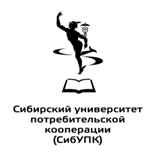 автономная некоммерческая образовательная организациявысшего образования Центросоюза Российской Федерации«Сибирский университет потребительской кооперации»автономная некоммерческая образовательная организациявысшего образования Центросоюза Российской Федерации«Сибирский университет потребительской кооперации»№ п/пНаименование структурного элемента ВКР(глава / раздел)Срок исполненияНе возражаюЗаведующий кафедрой________________И.О.Фамилияавтономная некоммерческая образовательная организациявысшего образования Центросоюза Российской Федерации«Сибирский университет потребительской кооперации»автономная некоммерческая образовательная организациявысшего образования Центросоюза Российской Федерации«Сибирский университет потребительской кооперации»